MUSCULOSKELETAL SERVICE; SOUTHAMPTON REFERRAL FORM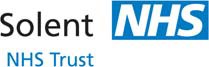 Patients must contact the service via telephone 0300 300 2012 to ensure an appointment is booked. Referrals can be sent to: SNHS.MSKSPAreferrals@nhs.net or by post to Adelaide HC, Millbrook, Southampton, SO16 4XE. Fax referrals are no longer accepted. There are several sites in Southampton for treatment DEPENDING ON CLINIC; site choice will be offered at booking. The MSK service is also   available on Choose & Book.Please indicate preferred clinic (the MSK service reserves the right to utilise a more appropriate clinic):MSK physiotherapy (16+)MSK Specialist Assessment Clinics (18+); known as IMAT (Southampton only)MSK inflammation assessment & treatment (18+ specific Rheumatology)Pain Team (18+; all chronic pain except those related to malignancy or inflammatory conditions)PATIENT DETAILS:HISTORY AND DESCRIPTION OF CURRENT CONDITIONDate and mode of onset:Clinical findings & Proposed or known diagnosis:Previous treatment for this condition (including manual therapy):Your main concerns and expectations of care:RESULTS OF RECENT INVESTIGATIONS INCLUDING X RAYS, BLOOD TESTS, SCANS (please attach)PAST MEDICAL HISTORY (please attach print out if possible)Particularly:Any long term conditions;Significant other history e.g. previous cancer, TB, rheumatology,BMI:Smoker?Alcohol intake? Diabetic?If patient currently registered with any other care service (including secondary care and social services) please indicate which and why:PSYCHIATRIC HISTORY (particularly if condition has been present for more than 6 months) Depression:	Anxiety:	Other:PREVIOUS DIAGNOSIS OF OR TREATMENT FOR ANY CHRONIC PAIN? (Date and outcome)CURRENT MEDICATION AND PAST DRUG HISTORY: (please attach print out if preferred) (Current or previous anticoagulants, steroids can affect treatment choices)ADDITIONAL INFORMATION AND SOCIAL HISTORY:Registered disabled? No	Yes (give details) Main/registered Carer? No		yes (give details)THE PATIENT’S EXPECTATIONS OF OUTCOME OF THIS REFERRAL:Name of Referrer:Signature:	Date of referral:The STarT Musculoskeletal Screening ToolPatient name & NHS number if sent as paper referral incase of separation of pages:Please complete this form with your patient and return with the referral; it assists in ensuring your patient is seen by the correct clinician first time.Total score (all 9): __________________	Sub Score (Q 5‐9):______________For further information: http://www.sheffieldbackpain.com	© Keele University 2007This service is delivered by Solent NHS Trust on behalf of the NHS in Southampton, Hampshire and Portsmouth3 of 3NHS Number:Name: Gender: M FAddress: Postcode:DOB:ALL Contact Tel. No’s:Surgery:Registered GP:Referrers Name:GP surgery:Ethnicity:If requires interpreter please state language.Condition related to military service?Any Risks (medical or behavioural) or patient considered vulnerable?Transport arranged by surgery?URGENT?please indicate whether patient presents with:Condition present for less than 8 weeksFirst presentation of deteriorating symptomsInflammatory condition suspected (with blood test confirmation)Sleep, work or carer duties significantly affected by symptomsOccupation:Signed off work or struggling (fit note) due to this condition?Date completed:Disagree 0Agree 1Thinking about the last 2 weeks tick your response to the following questions:1	My pain/problem has spread at some time in the past 2 weeks□□In addition to my main pain/problem, I have had pain elsewhere in the last 22	weeks□□In the last 2 weeks, I have only walked short distances because of my3	pain/problem□□In the last 2 weeks, I have dressed more slowly than usual because of my4	pain/problem□□It’s really not safe for a person with a condition like mine to be physically5	active□□Worrying thoughts have been going through my mind a lot of the time in the6	last 2 weeks□□I feel that my pain/problem is terrible and that it’s never going to get any7	better□□In general in the last 2 weeks, I have not enjoyed all the things I used to8	enjoy□□9.	Overall, how bothersome has your pain been in the last 2 weeks?Not at allSlightlyModeratelyVery muchExtremely00011